עזר לצבי חזרה א'יהרג ולא יעבור – בחייבי לאויןש"ך יורה דעה קנז:ירק לאו בעלמא כו'. דהא אמרינן בש"ס (ס"פ סורר ומורה) מעשה באדם אחד שנתן עיניו באשה אחת והעלה לבו טינא ואמרו הרופאים אין לו תקנה עד שתבעל לו אמרו חכמים ימות ואל תבעל לו תעמוד לפניו ערומה ימות ואל תעמוד לפניו ערומה תספר עמו מאחורי הגדר ימות כו' ובודאי שדברים אלו אינם ג"ע ממש אלא שעובר בהן בלא תקרבו לגלות ערוה שהוא לאו דג"ע כ"כ הר"ן פא"מ והנ"י ס"פ סורר ומורה ולפי זה משמע דס"ל כהרמב"ם בס' מנין המצות מצוה שנ"ג שכ' וז"ל הזהיר הכתוב מהקרב אל א' מהעריות ואפילו בלא ביאה כגון חיבוק ונישוק והדומה להם מן הפעולות הזרות והוא אמרו באזהרה מזה איש איש אל כל שאר בשרו לא תקרבו לגלות ערוה כו' וכ"כ הסמ"ג לאוין קכ"ו וכ"כ הרא"ה בספר החנוך מצוה קפ"ח והכתר תורה בלאוין שכ"ט אבל הרמב"ן בהשגות שלו על ספר מנין המצות חלק על הרמב"ם ואומר שאין מלקי' מן התורה אלא בביאה גמורה או בהעראה ע"ש שהאריך והרב ר"י ליאון בספר מגלת אסתר שלו דף קי"ח סתר כל דברי הרמב"ן והעלה כהרמב"ם ע"ש וכן נראה לי מהך עובדא דהעלה לבו טינא ומכל מקום משמע דאף הרמב"ם לא קאמר אלא כשעושה חיבוק ונישוק דרך חיבת ביאה שהרי מצינו בש"ס בכמה דוכתי שהאמוראים היו מחבקים ומנשקים לבנותיהם ואחיותיהם וכן כתב הר' יצחק ליאון שם בהדיא וכן משמע להדיא ממ"ש הרמב"ם ר"פ כ"א מהל' א"ב וז"ל כל הבא על העריות דרך אברים או שחבק ונשק דרך תאוה ונהנה בקירוב בשר ה"ז לוקה מן התורה כו' וכן כתב הסמ"ג והכתר תורה שם אלמא דאינו לוקה אלא בדרך תאוה וחיבת ביאה וזהו דלא כב"י לקמן ס"ס קצ"ה גבי מישוש הדפק באשתו נדה חולה, וכתבו עוד הרב המגיד שם והר"י ליאון דאף להרמב"ם ליכא מלקות בקריבה אלא בחייבי כריתות ולא בחייבי לאוין ומכל מקום משמע דבערוה דרבנן לכ"ע יעבור ואל יהרג ופשוט הוא וכן משמע בב"י שם:רבי עקיבא איגר יורה דעה סימן קנז ש"ך ססק"ימשמע דבערוה דרבנן. עי' בתשובת הרא"ם (ח"א סי' נ"ט) וביותר י"ל דאפילו בערוה דאורייתא דהיינו חייבי לאוין יעבור ואל יהרג דדוקא בערוה שיש בה כרת בזה אפילו אביזרא דידיה יהרג ואל יעבור וע' בארוכה בס' בתי כהונה (ח"ב מסי' י"ב עד סי' י"ז):שו"ת אגרות משה יורה דעה חלק ב סימן קכזואולי מש"כ הש"ך שם /יו"ד סי' קנ"ז/ סוף סק"י דבערוה דרבנן לכו"ע יעבור ואל יהרג ג"כ מודה דבחייבי לאוין ליכא דין דיהרג ואל יעבור דאין זה הגלוי עריות שנאמרו בהג' דברים כיון שאין בהן כרת כדכתב רעק"א, אבל הוא משום דלהרמב"ם אסור וחייב מלקות מעצם האיסור מצד דאין קישוי אלא לדעת שזה איכא אף בחייבי לאוין, שמ"מ בערוה דרבנן כגון שניות לא החמירו לאסור אף באונס הריגה ומותר אף להתאוות ולהתרצות מאונס מיתה. ואם נימא שבאיסורים דרבנן ליכא שם איסור על עצם הדבר אלא שהאיסור הוא מה שאינו שומע להחכמים לא שייך כלל להחמיר דהרי נמצא שאין התאוה שאנוס להתאוות, תאוה להאיסור כיון דבעצם אין זה דבר איסור, ומה שאינו שומע להחכמים הרי זה שייך לעשות שלא ברצון ותאוה, אך אף אם הם איסורים על הדבר כמו איסורים דאורייתא נמי ניחא משום דלא החמירו לאסור אף באונס הריגה אף שבאיסורים דאורייתא כה"ג היה אסור."אפירושי הרמב"ם בשם "המלך" רבי יהושע'לה קוטנער – ספר קרית ארבע\ישועות מלכו - הקדמת המוציא לאור (קישור)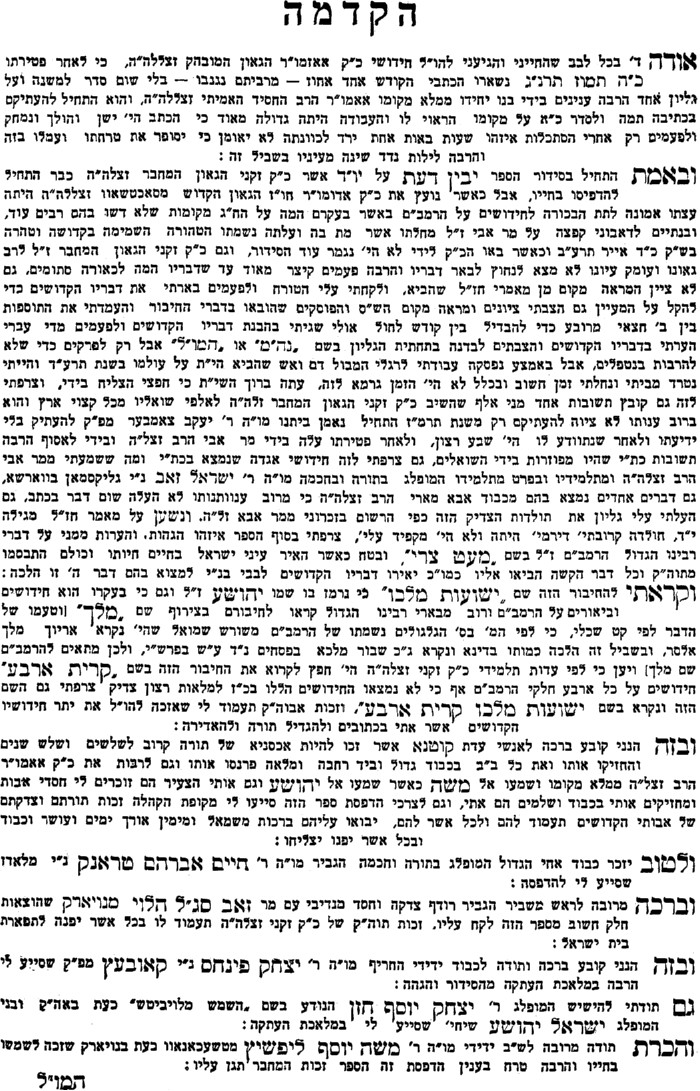 רוב התורה בכתבגיטין ס:א"ר אלעזר: תורה - רוב בכתב ומיעוט על פה, שנא': אאכתוב לו רובי תורתי כמו זר נחשבו; ור' יוחנן אמר: רוב על פה ומיעוט בכתב, שנא': בכי על פי הדברים האלה. ואידך נמי הכתיב אכתוב לו רובי תורתי! ההוא אתמוהי קא מתמה: אכתוב לו רובי תורתי? הלא כמו זר נחשבו. ואידך נמי הכתיב כי על פי הדברים האלה! ההוא משום דתקיפי למיגמרינהו. דרש רבי יהודה בר נחמני מתורגמניה דרבי שמעון בן לקיש, כתיב: גכתוב לך את הדברים האלה, וכתיב: דכי ע"פ הדברים האלה, הא כיצד? דברים שבכתב אי אתה רשאי לאומרן על פה, דברים שבעל פה אי אתה רשאי לאומרן בכתב. דבי רבי ישמעאל תנא: אלה - אלה אתה כותב, ואי אתה כותב הלכות. א"ר יוחנן: לא כרת הקב"ה ברית עם ישראל אלא בשביל דברים שבעל פה, שנאמר: הכי על פי הדברים האלה כרתי אתך ברית ואת ישראל.באר שבע הוריות ד. ד"ה אבל בדבראבל בדבר שהצדוקים מודין בו פטורים וכו'. אם הורו בית דין בטעות בדבר שזדונו כרת ושגגתו חטאת, ויש ספק אם דבר זה הוא דבר שהצדוקין מודים בו שהוא תורה שבכתב ופטורים, או הוא דבר שאין הצדוקים מודים בו שהוא תורה שבעל פה ויהיו חייבים, נראה לי שהן חייבים הואיל והלכה כרבי יוחנן דאמר בפרק הניזקין (גיטין ס, ב) דרובה של תורה היא תורה שבעל פה ומעוטה בכתב, אם כן אזלינן בתר רובא של תורה שהיא תורה שבעל פה, שהרי אינו זה זיל קרי בי רב הוא הואיל ויש בו ספק, ואפילו לחיובא ניזיל בתר רובא כדאשכחן בכמה דוכתי. וזה הנפקותא לענין דינא במחלוקת רבי יוחנן ורבי אלעזר בפרק הניזקין (שם) אם רובה של תורה היא תורה שבעל פה ומעוטה בכתב או להפך:  ומיהו איכא למידק היאך חולקין ר' יוחנן ורבי אלעזר בדבר שהוא מחלוקת במציאות, שזה הוא דבר שיכולין לעמוד עליו אם רוב בכתב או לא ממה שנכתב ממנה במשנה וגמרא וספרא וספרי ותוספתא יתבאר שרובה הוא על פה. ונראה לי שרש"י הרגיש בקושיא זו, ומפני כך הוכרח לפרש לסברת רבי אלעזר שאמר רובה בכתב שהוא מה שתלוי במדרש י"ג מדות, כי כל זה נכלל בכלל תורה שבכתב לסברת רבי אלעזר, ואינו נכלל בתורה שבעל פה לסברת ר' אלעזר אלא מה שאין לו רמז כלל בתורה אלא למשה נאמרו בעל פה שהם הלכות שנאמרו למשה מסיני, וסברת ר' יוחנן שאמר רובה על פה, כי כל מה שנדרש על ידי י"ג מדות ושאר דברים שיש להם סמך בכתוב ונמסרו על פה בסיני, כולם בכלל תורה שבעל פה הם לדעת רבי יוחנן, ואם כן אין מחלוקת תלוי במציאות, אלא אם מה שנדרש על ידי י"ג מדות אם הוא תורה שבכתב או תורה שבעל פה. כן נראה לי:פרי מגדים פתיחה הכוללת לאורח חייםוכולן תורה שבכתב הם, ובגיטין פרק הנזקין ס' ע"ב פליגי רבי אלעזר ורבייוחנן, רבי אלעזר אמר רוב התורה בכתב ומיעוטה על פה ורבי יוחנן אמר רובעל פה ומיעוטה בכתב. ובבאר שבע דף ח' ע"ב (דפוס וינציאה) [הוריות ד, אד"ה אבל בדבר] כתב איך יתכן זה דהלא רובה בעל פה, ותירץ שרש"י [גיטין שם ד"ה רוב] הרגיש בזה ופירש מחלוקת רבי אלעזר ורבי יוחנן תלוי אם מה שנדרש בי"ג מדות ורמז בכתב הוה כתורה שבכתב או על פה, והלכה כרבי יוחנן לגבי ר' אלעזר (בן פדת תלמיד רבי יוחנן), ונפקא מינה לענין הורו ביתדין בדבר שהצדוקין מודים בו [הוריות שם], דאם ספק ניזול בתר רובא יע"ש.ולי העני נראה שיש כמה נפקא מינה לדינא: א', לענין (זמנם) אם תורה שבכתב ניתן לכתוב ולא בעל פה, לרבי אלעזר רק הלכה למשה מסיני שאיןלו רמז בקרא אסור לכתוב, ולרבי יוחנן כל שאין מפורש בכתב אף שנלמוד בי"ג מדות אסור לכתוב.דברי סופריםמרדכי, מגילה פרק הקורא למפרע רמז תרצחונשאל לה"ר טוביה מווינ"א איך סגיא נהור [רמז תשצח] פוטר בניו ובני ביתו מקידוש והא לרבי יהודה דאמר סומא פטור מן המצות פרק החובל א"כ לא מיחייב אלא מדרבנן והיכי אתי דרבנן ומפיק דאורייתא והשיב דאשכחן דכוותיה גבי קידוש גופיה דאמרינן פרק תפלת השחר מתפלל אדם של שבת בע"ש ואומר קדושה על הכוס והתם מוכח דהיינו שעה ורביע קודם הלילה שעדיין לא קידש היום דאין לומר דשאני התם דתוספת שבת דאורייתא כדאמר פ"ק דראש השנה ור' ישמעאל (דאמר) דמוסיף מחול על הקודש מנא ליה נפקי ליה מדכתיב ועניתם את נפשותיכם הא ליתא כבר פירש רבינו תם דלא נפקא לן מהאי קרא (*אלא) [*ולא] מדכתיב תשבתו שבתכם אלא דוקא לאחריה (*דעד) [*דעל עד] הערב דמינה סליק קאי שהוא תוספת של אחריה דוקא והשתא ניחא הא דקאמר פ"ק דמו"ק הלכתא לר' ישמעאל דבתוספת שלפניה מיירי התם לכך קאמר הלכתא היא ולא קרא וא"כ (לר"ע) [לר' ישמעאל] דאמר הלכתא לא הוי תוספת שבת מה"ת ואפ"ה נפיק בההוא קידוש דמקדש מבע"י דאינו אלא מדרבנן ע"י קידוש דאורייתא שיתחייב לאחר שתחשך גם בנדון זה האי סגי נהור יש לומר שמוציא אחרים המחויבים מדאורייתא אע"פ שאינו מחויב הוא אלא מדרבנן דאע"ג דגבי נשים פרק מי שמתו פריך גבי ברכת המזון אלא אי אמרת דרבנן היכי אתי דרבנן פירוש נשים ומפיק דאורייתא פי' אחרים יש לומר דשאני נשים דלא יבואו לידי חיוב לעולם אבל זה יכול לבא לידי חיוב דאורייתא אם נתפקח והואיל וכן יכול להוציא אחרים ידי חובתן אע"פ שהוא מדרבנן והם מדאורייתא דהא פרק שלשה שאכלו אמר ר' יוחנן לעולם אינו מוציא אחרים עד שיאכל כזית דגן ואע"ג דכזית וכביצה אינו אלא מדרבנן כדאמרינן פרק אלו עוברין דקאמר התם אסמכתא נינהו אפ"ה מוציא מי שאכל כדי שביעה גמורה שהוא דאורייתא הואיל ויכול לבא לידי חיוב דאורייתא אם יאכל עד שישבעומיהו נ"ל דאין ראיה לכאן דהתם בידו להביא עצמו לידי חיוב דאורייתא אבל כאן אין בידו להביא עצמו לידי חיוב דאורייתא באותה שעה ומ"מ ראיה היא מקידוש שרשאי לומר על הכוס מבע"י אע"פ שאין בידו להביא עצמו לכלל חיוב דאורייתא באותם שעות וה"ל לגבי יציאת קידוש כמקדש באמצע השבוע לשם שבת...פרי מגדים פתיחה הכוללת לאורח חיים א:יב-יגיב. ומה שמבואר בספרים דכל י"ג מדות זולת גזירה שוה והקישא דינם כדין חצי שיעור, ואפילו איסור עשה אין בהם כמו שכתב המגיד משנה פרק כ' משבת [הלכה יד] יע"ש, אבל דין תורה ממש יש להם, והר"מ ז"ל קורא לדבר הנלמוד בי"ג מדות ומדרש חז"ל דברי סופרים [ספר המצוות שורש שני כו, ב, ובפ"א מהלכות אישות הלכה ב] לולי קבלתם לא ידענוהו, ומכל מקום דין תורה הוה, אבל כשאומר בספרו הרי זה מדבריהם או דרבנן, הוה ממש דין דרבנן. ולענין ספק בהלכה למשה מסיני וי"ג מדות ומדרש חז"ל חוץ גזירה שוה והקישא יש בו מחלוקת אי אמרינן ספיקו לחומרא או לקולא...יג. ובדברי קדשו של המרדכי פרק שני דמגילה [רמז תשצח] כתוב לאמר בדין קידוש בשבת דין תורה זכור כו' והמקדש קודם שבת בתוספת שבת דהלכה היא משביעית, איך מוציא הלכה למשה מסיני לדין תורה מפורש, ובפריי לאו"ח סימן רע"ג [משבצות זהב] בסופו כתבנו מזה יע"ש.פרי מגדים אורח חיים משבצות זהב סימן רעג אות דכתב המרדכי בפרק שני דמגילה [רמז תשצח] (הביאו הב"י "מרן" המשביר ז"ל כאן עמוד קמח ד"ה כתב) גבי רבי יהודה אומר מי שלא ראה מאורות כו' [שם כד, א], דנשאל ה"ר טוביה מווינ"א איך סגי נהור פוטר בניו ובני ביתו מקידוש היום לרבי יהודה, והשיב דמקדש בערב שבת מפלג המנחה, אלמא אתי דרבנן כהאי גוונא ומפיק דין תורה, יע"ש. וכמה הלכתא גבורתא איכא למשמע משם, א', תוספת שבת לפניו מהלכתא... ב', דבר הלמד מהלכה למשה מסיני אין מפיק לדין תורה המפורש בקרא בהדיא, ומהאי טעמא יש אומרים הלכה למשה מסיני ספיקו לקולא כמו דרבנן, ואי"ה בפתיחה כוללת [ח"א אות יב - יג; הנהגות השואל עם הנשאל סדר שלישי אות ג] יבואר זה. ג', דבקידוש היום אתי דרבנן ומפיק דין תורה כמו בתוספת שבת, הואיל ועיקר המצוה זכירה היא, די בכך כנראה להמעיין שם במרדכי. וא"כ הוא הדין מי שהתפלל ערבית והזכיר שבת מוציא למי שלא התפלל, ומיהו שם בלאו הכי מטעם ערבות, ועיין סימן רע"א מה שכתב שם במ"א [ס"ק] א'. ועיין מ"א סימן ג"ן אות י"ו ומה שכתבתי שם. ומיהו קטן י"ל דאין מוציא בקידוש למי שמחויב מן התורה, ואי"ה יבואר במ"א אות זיי"ן וי"ד מזה. ולולי "מרן" המשביר הב"י ז"ל לא ראיתיו במרדכי, כי הוא ז"ל הראה וגילה לנו כל, כידוע:רמב"ם הלכות עדות פרק יג הלכה אהשגות הרמב"ן לספר המצוות לרמב"ם שורש ב...ופליאה דעת ממני נשגבה לא אוכל לה, שאם נאמר כי אין המדות הנדרשות מקובלות מסיני ולא נצטוינו לדרוש ולפרש בהן את התורה א"כ הרי הן בלתי אמתיות והאמת הוא פשטיה דקרא בלבד לא הדבר הנדרש, כמו שהזכיר [עמ' נד] ממאמרם אין מקרא יוצא מידי פשוטו, ועקרנו שורש קבלתנו בי"ג מדות שהתורה נדרשת בהן ורוב התלמוד אשר יוסד בהן. והרב חוזר ומודה [נו] שאין הסבה מפני שאין אמתיות. ואם אמתיות הן מה בין המקום שהם מזכירין זה בפירוש או בסתם. שאם נאמר כיון שלא נכתב הדבר בתורה אינו בכלל המצות אף המוזכרות מהן בתלמוד לומר בהן דאורייתא הוא מגזרה שוה או מריבוי אף הן לא נכתבו...ט"ז יורה דעה כט:אשמונה מיני טריפות כו'. כתב הטור בשם הרמב"ם אע"פ שכולם הלכה למשה מסיני אין לך בפירוש אלא דרוסה ולכן החמירו בה וכל ספק שיסתפק בדרוסה אסור ושאר מיני ז' טריפות יש בהן ספק שמותרין ותמה ב"י שלא מצא שום ספק טריפה שיהא מותר כו' עכ"ל ונ"ל דאספק ספקא קאי דבשאר טריפות יש היתר בס"ס ואילו בדרוסה מצינו איסור אפילו בס"ס דהיינו בהוא שותק והן מקרקרין אסרינן בסי' נ"ז סעיף ט' משום ספק דרוסה אע"ג שיש שם ס"ס ספק שמא לא נגע בהם עדיין אלא שמחמת מורא הם צועקים ואת"ל נגע בהם שמא לא הטיל בהם ארס ואת"ל הטיל ארס דילמא הכה אותם למטה מן החלל של הגוף במקום שאין הארס ממיתה ואפי' הכי אנו אוסרים זהו שאמר כל ספק שיסתפק כלומר אפילו אם יש בה הרבה ספיקות בפעם אחת אסרינן ואין כן בשאר טריפות דכלל גדול בס"ס דמותר ואע"ג דאנו מקילים גם בדרוסה בס"ס כמבואר סימן נ"ז סעיף י"ג היינו כשיש ספק אם היה שם הדורס או לא אבל אם היה שם בודאי לא מהני שאר ספיקות ועוד נראה לתרץ ע"פ דברי התוספות בפא"ט דף מ"ג שהקשו אמאי לא נימא לענין ספק דרוסה נשחטה הותרה ותירצו דדרוסה שכיחי טפי לאיסור מלהיתר ולזה כוון גם כאן בספק דרוסה להחמיר. בטור כתוב וא"א לומר בטריפה בעלמא כו' דהא כתיב לכלב תשליכון אותו קשה למה לא יליף ממה שמצינו בגמרא מנא לן דטריפה אינה חיה דכתיב זאת החיה כו' חיה אכול ושאינה חיה לא תיכול ש"מ דבחיות דוקא תליא מילתא וכן קשה להיפך מ"ט לא יליף בגמרא מקרא דלכלב ותו קשה במ"ש הטור דכי היכי דגבי נבילה כו' הא גבי נבילה אין לימוד ע"ז אלא מסברא אמר לעיל מה לי נבילה כו' א"כ נימא גם כאן מכח האי סברא ומאי אולמי' האי סברא דנבילה לסברא זאת מטריפה וכ"ת שיש איזה סברא טובה בזה בנבילה מנ"ל באמת לומר כי היכי דגבי נבילה כו' ונ"ל דהא דקאמר לעיל דמה לי נבילה לאו אסברא קא סמיך בזה אלא כיון דקרא אמר נבילה שפירושו מתה הרי שם של מתה כולל הן מתה מחמת עצמה הן מחמת אחרים נמצא דהוה כאילו נכתב בפי' שאין חילוק בזה בנבילה וע"כ א"א לפרש הטריפה שכבר מתה אלא ע"כ שהיא חיה עדיין אלא שיש עדיין לנו לומר שבטריפה יש חילוק כיון דלשון טריפה פירושו על ידי ארי ומשמעותו אפילו טריפה כל שהוא וא"כ תקשה לך במה שמצינו בפסוק זאת החיה שפשוט לכל שמשם יליף דבחיות תליא מילתא וקשיא אהדדי ומחמת קושיא זאת הייתי מוכרח לומר דיש חילוק בין טריפות ארי שהוא אפי' בכל שהוא בין טריפות שמחמת עצמו שהוא תלוי דוקא בחיות ע"כ כתב הטור דגם כן טריפה הזהיר הכתוב שלא תפרשו על כל שהוא מדכתב אצלו לכלב כו' ממילא גם כאן אי אפשר לפ' על כל שהוא ומפרשינן ליה דתלי בחיות וע"ז אמר כי היכי דגבי נבילה כו' פירוש כיון שגם כאן תלוי בחיות ממילא הוה דינו כמו בנבילה שמפורש בפסוק דאין חילוק. וא"ל למה לי תרי קראי לכלב וגם זאת החיה יש לומר דאי לאו זאת חיה ה"א דמ"ש לכלב שהוא ראוי לכלב לא תלוי בחיות אלא במסוכנת דאיהי נמי לא חזיא לאדם אלא לכלב ואי לאו קרא לכלב הייתי מוכרח לחלק בטריפה בין עצמה לאחרים מכח קשיא דטריפה משמע כל שהוא אבל השתא דכתיב לכלב נסתר הפירוש של כל שהוא ושפיר אמרינן דגם מעצמה הוי הדין כמו בארי כיון שאין לך קושיא המכרחת לזה אמרינן טפי מסתבר לדמותו לנבילה נמצא הטור לא הוצרך להביא זאת החי' שהוא פשוט ובגמרא לא הוצרך להביא קרא דלכלב כי היה פשוט להם דמשמעות הפסוק מיירי בראוי לכלב ולא במכה כל שהוא והכל ניחא בס"ד:קראים – תקיפות הרמב"ם נגד הקראים בשתיקהרמב"ם הלכות אישות ג:כאאע"פ שעיקר הדברים כן הוא נהגו כל ישראל לקדש בכסף או בשוה כסף, וכן אם רצה לקדש בשטר מקדש, אבל אין מקדשין בביאה לכתחלה ואם קידש בביאה מכין אותו מכת מרדות כדי שלא יהיו ישראל פרוצים נ בדבר זה אע"פ שקידושיו קידושין גמורין.רמב"ם הלכות שבת ב:אדחויה היא שבת אצל סכנת נפשות כשאר כל המצות, לפיכך חולה שיש בו סכנה עושין לו כל צרכיו בשבת על פי רופא אומן של אותו מקום, ספק שהוא צריך לחלל עליו את השבת ספק שאינו צריך, וכן אם אמר רופא לחלל עליו את השבת ורופא אחר אומר אינו צריך מחללין עליו את השבת שספק נפשות דוחה את השבת...רמב"ם הלכות שבת ז:אמלאכות שחייבין עליהן סקילה וכרת במזיד או קרבן חטאת בשגגה, מהן אבות ומהן תולדות, ומנין כל אבות מלאכות ארבעים חסר אחת, ואלו הן: החרישה, והזריעה, והקצירה, והעימור, והדישה, והזריה, והברירה, והטחינה, וההרקדה, והלישה, והאפיה, והגזיזה, והלבון, והנפוץ, והצביעה, והטויה, ועשיית הנירין, והנסכת המסכה, והאריגה, והבציעה, והקשירה, וההתרה, והתפירה, והקריעה, והבנין, והסתירה, וההכאה בפטיש, והצידה, והשחיטה, וההפשטה, וההעבדה, ומחיקת העור, וחתוכו, והכתיבה, והמחיקה, והשרטוט, וההבערה, והכיבוי, וההוצאה מרשות לרשות.רמב"ם הלכות מילה ב:אהכל כשרין למול ואפילו ערל ועבד א ואשה וקטן מלין במקום שאין שם איש, אבל עכו"ם לא ימול כלל ואם מל אינו צריך לחזור ולמול ב שנייה, ובכל מלין ואפילו בצור ובזכוכית ובכל דבר שכורת, ולא ימול בקרומית של קנה מפני הסכנה, ומצוה מן המובחר למול בברזל בין בסכין בין במספרים, ונהגו כל ישראל בסכין.רמב"ם הלכות שחיטה פרק יב:ימותר לשחוט את המעוברת עובר ירך אמו הוא, ואם יצא העובר חי אחר שחיטה והפריס על גבי קרקע אין שוחטין אותו ביום אחד ואם שחט אינו לוקה.מחנה אפריםשם הגדולים מערכת גדולים אות א [רכז] מהר"ר אפרים נבון   מהר"ר אפרים נבון הורתו ולידתו בקושטנדינא והי' בן גילו של הרב בני יעקב ואח"כ בא עם חמיו הגביר כה"ר יהודה אירגאז ונתישב בירושלים ת"ו ושם נתבודד למעלה מעשר שנים ולמד הש"ס והר"ם ובית יוסף והלך בשליחות לקושטנדינא ומהר"י רוזאניס מינהו לדיין וגדל מאד והיה רב בקושטנדינא וחיבר מחנה אפרים וחכמתו ובקיאותו ניכר מספרו הנורא. ושמענו נפלאות מתורתו ובקיאותו וחסידותו. ובנו הרב החסיד הרב המחבר קרית מלך רב:    נתיבות המשפט ביאורים קפח:א...אחר כך בא לידי ספר מחנה אפרים שחיבר גאון קדמון...